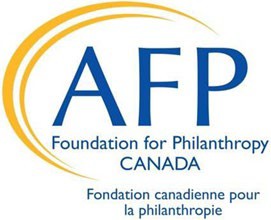 Programme national de bourses d’études : Lignes directricesLe Programme national de bourses d’études a pour but d’aider des personnes qui œuvrent dans le secteur de la bienfaisance et sans but lucratif à participer à des activités éducatives afin de parfaire leurs connaissances et leurs compétences. Des bourses d’un montant pouvant aller jusqu’à 1 000 $ seront octroyées aux candidats retenus pour couvrir les frais d’inscription, les frais de déplacement et les droits de scolarité.Les activités et cours pouvant être financés par l’entremise du Programme national de bourses d’études comprennent, entre autres, les suivants : l’AFP CFRE Refresher Course, L’ABC de la collecte fonds (cours de l’AFP), la conférence internationale de l’AFP, les ateliers offerts par les sections locales de l’AFP et des cours de formation postsecondaires.Les candidats admissibles doivent travailler pour un organisme de bienfaisance ou sans but lucratif canadien enregistré et ne pas avoir obtenu une bourse de la Fondation canadienne pour la philanthropie de l’AFP au cours des trois dernières années (à compter la date d’acceptation de la demande).Les demandes seront évaluées deux fois par année. En 2022, les dates limites pour présenter les demandes de bourses sont le 15 mars et le 15 septembre.Les boursiers doivent présenter un rapport de dépenses et faire part des incidences qu’aura la formation suivie sur eux et leur travail. La moitié du montant de la bourse leur sera versée au moment de l’acceptation officielle de la bourse et l’autre moitié leur sera remise à la réception du rapport de dépenses et du rapport sur l’incidence de la formation suivie.L’activité ou le cours faisant l’objet de la demande de financement doit se terminer dans l’année suivant la date limite à laquelle le candidat a présenté sa demande. Tous les candidats seront informés de la décision du comité de sélection dans les trois semaines suivant la date limite de réception des demandes.Le nombre de bourses et leur montant sont à la discrétion du comité de sélection et dépendront du financement disponible. Le montant de chaque bourse est établi en appliquant au financement demandé par les candidats un pourcentage correspondant à la note sur 100 qu’ils auront obtenue à l’évaluation de leur demande. Les bourses seront accordées en ordre descendant jusqu’à l’épuisement des fonds disponibles. Le comité de sélection est composé d’un groupe représentatif des membres d’AFP Canada qui évalueront les demandes en fonction de critères normalisés.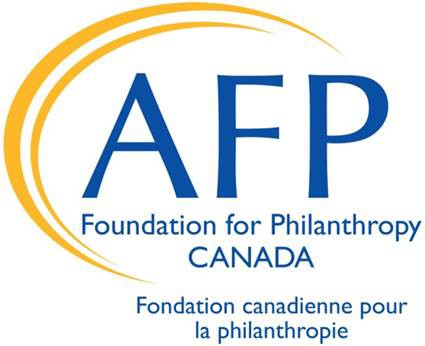 Fondation canadienne pour la philanthropie de l’AFPGuide – Formulaire de demande du Programme national de bourses d’étudesÀ propos du guideLe présent guide est un document complémentaire visant à informer les candidats quant aux renseignements qu’il serait utile de fournir dans le formulaire de demande de bourses. Bien que la composition du comité qui examine les demandes soit diversifiée et varie d’une année à l’autre, le guide donne un aperçu général de ce que le comité recherche principalement dans vos réponses.Les lignes directrices concernent uniquement les parties du formulaire de demande exigeant une réponse approfondie. Nous nous attendons à ce que les candidats répondent dûment aux questions générales de nature administrative.Points clés à retenir :Les bourses sont accordées aux candidats qui démontrent qu’ils ont besoin de financement et qui expliquent clairement et de manière convaincante leurs apports au secteur sans but lucratif.Le comité est composé de professionnels de partout au Canada qui possèdent un large éventail d’expérience et de compétences dans tous les domaines liés à la collecte de fonds et à la philanthropie.Prenez le temps de fournir des réponses réfléchies et détaillées.Demandez à un ami ou un collègue de relire votre demande avant de la soumettre au comité.Veuillez vous abstenir de mentionner l’organisme pour lequel vous travaillez. Contentez-vous de fournir une description générale (p. ex., un grand hôpital de Montréal, etc.).Orientations concernant les questions qui exigent des réponses étayéesQuelle est la valeur d’assister à ce cours et comment allez-vous appliquer ces apprentissages? Permettra au comité de comprendre la raison pour laquelle vous avez choisi ce cours ou cet événement en particulier et le lien avec vos objectifs professionnels globaux. L’orthographe et la grammaire sont importantes – relisez ou faites relire vos réponsesDécrivez un rôle bénévole particulièrement important que vous avez joué au cours des cinq dernières années. Comment ce rôle a-t-il influencé votre travail dans le secteur philanthropique?Le bénévolat représente une partie importante de notre rôle en tant que dirigeants dans le secteur sans but lucratif.Veillez à souligner toutes les occasions de bénévolat auxquelles vous avez participé dans le secteur sans but lucratif. Important : il ne doit pas s’agir de temps que vous offrez bénévolement à l’organisme pour lequel vous travaillez.Décrivez un séminaire, un cours ou un événement de collecte de fonds auquel vous avez participé au cours des trois dernières années et la manière dont vous mettez en pratique ces apprentissages pour améliorer votre pratique professionnelle.Le comité évaluera votre perfectionnement professionnel à ce jour pour avoir un « portrait » complet du candidat.Veillez à indiquer dans votre demande le plus de renseignements possible au sujet des cours, séminaires et autres événements auxquels vous avez participé.Indiquez trois faits saillants de votre carrière en lien avec la philanthropie et la collecte de fonds?Veuillez répondre en formulant des phrases complètes.Un fait saillant pourrait être quelque chose qui a grandement contribué à votre perfectionnement professionnel et que vous voulez faire valoir auprès du comité.Que voulez-vous que l’impact de votre carrière soit?Exemples d’obstacles ou défis : obstacles liés au secteur dans son ensemble (compressions budgétaires gouvernementales, changements démographiques, etc.), travail avec le conseil d’administration et les bénévoles, contraintes budgétaires, recul/échec dans son cheminement de carrière, problèmes liés à la planification d’événements, etc.;Tout le monde n’a pas la même expérience de travail, certes, mais il est primordial ici de faire valoir les leçons retenues, ce que vous avez appris dans le cadre de vos expériences de travail.Quels sont vos objectifs professionnels ou vos objectifs en matière de perfectionnement professionnel? Veuillez répondre en formulant des phrases complètes.Prenez le temps de formuler une réponse claire et complète afin que le comité puisse bien comprendre vos aspirations et vos objectifs professionnels.Votre réponse permettra au comité de voir clairement le lien entre le cours, la conférence ou le séminaire faisant l’objet de votre demande et vos objectifs globaux de perfectionnement professional.